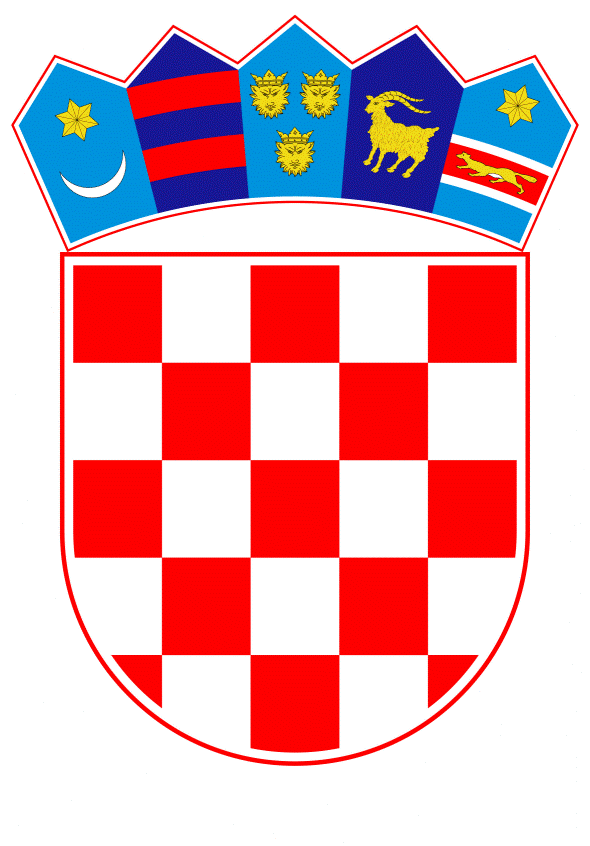 VLADA REPUBLIKE HRVATSKEZagreb, 30. svibnja 2019.______________________________________________________________________________________________________________________________________________________________________________________________________________________________											PRIJEDLOG			Klasa:									 	Urbroj:	Zagreb,										PREDSJEDNIKU HRVATSKOGA SABORAPredmet:	Zastupničko pitanje Ranka Ostojića, u vezi s unutarnjim ustrojstvom Ministarstva unutarnjih poslova – odgovor VladeZastupnik u Hrvatskome saboru, Ranko Ostojić, postavio je, sukladno s člankom 140. Poslovnika Hrvatskoga sabora (Narodne novine, br. 81/13, 113/16, 69/17 i 29/18), zastupničko pitanje u vezi s unutarnjim ustrojstvom Ministarstva unutarnjih poslova.		Na navedeno zastupničko pitanje Vlada Republike Hrvatske, daje sljedeći odgovor:Na temelju Uredbe o izmjenama i dopunama Uredbe o unutarnjem ustrojstvu Ministarstva unutarnjih poslova (Narodne novine, broj 24/19) ustrojene su 1.094 ustrojstvene jedinice, dok je prije navedenih izmjena i dopuna, Uredbom u unutarnjem ustrojstvu Ministarstva unutarnjih poslova (Narodne novine, br. 70/12, 140/13, 50/14, 32/15, 11/17, 129/17, 5/18, 66/18 i 109/18), bilo ustrojeno 988 ustrojstvenih jedinica. Ministarstvo unutarnjih poslova je 1. siječnja 2019. godine preuzelo poslove i zaposlenike Državne uprave za zaštitu i spašavanje (osim poslova vatrogastva koje je preuzela Hrvatska vatrogasna zajednica, dok je Ministarstvo unutarnjih poslova preuzelo samo poslove inspekcije vatrogastva), Državnog zavoda za radiološku i nuklearnu sigurnost, Agencije za prostore ugrožene eksplozivnom atmosferom, Hrvatskog centra za razminiranje i Ureda za razminiranje. Za obavljanje navedenih poslova Uredbom o izmjenama i dopunama Uredbe o unutarnjem ustrojstvu Ministarstva unutarnjih poslova ustrojeno je Ravnateljstvo civilne zaštite koje se sastoji od 135 nižih ustrojstvenih jedinica. U odnosu na obavljanje inspekcijskih poslova napominjemo da su u Ravnateljstvu civilne zaštite objedinjene inspekcije koje su do 1. siječnja 2019. godine bile u ingerenciji više različitih institucija te je postignuta racionalizacija sistematiziranih radnih mjesta u toj liniji rada s prijašnjih 290 na sadašnjih 267, od čega je broj rukovodećih radnih mjesta smanjen s 41 na ukupno 29 mjesta. Isto tako postignuta je racionalizacija na razini cijelog Ravnateljstva civilne zaštite i to za 182 mjesta manje u odnosu na ukupan broj radnih mjesta svih implementiranih institucija (ili 23 %), od čega je ukupan broj rukovodećih radnih mjesta smanjen za 30 %, čime se postigla i financijska ušteda, bez negativnog učinka na funkcionalnost i izvršenje zadaća.U odnosu na preustroj Uprave za upravne i inspekcijske poslove u Upravu za imigraciju, državljanstvo i upravne poslove napominjemo da je isti uvjetovan značajnim povećanjem opsega poslova, osobito po pitanjima: zakonitih i radnih migracija, međunarodne zaštite, usklađivanja propisa s pravnom stečevinom Europske unije, potrebom sudjelovanja u radnim skupinama Vijeća Europske unije, sudjelovanja u pripremi projekata iz fondova Europske unije, sudjelovanja na sastancima u organizaciji Europskog potpornog ureda za azil (EASO), obuke nacionalnih trenera sukladno EASO nastavnom planu, provedbe programa preseljenja izbjeglica iz trećih država, povećanja kapaciteta te održavanja razine smještaja tražitelja međunarodne zaštite. Stoga, svrha preustroja navedenih linija rada bila je osigurati da se svi radni zadaci obavljaju u što kraćem roku i sa što većom učinkovitošću.   		Eventualno potrebna dodatna obrazloženja u vezi s pitanjem zastupnika, dat će dr. sc. Davor Božinović, ministar unutarnjih poslova.									       PREDSJEDNIK									  mr. sc. Andrej PlenkovićPredlagatelj:Ministarstvo unutarnjih poslovaPredmet:Verifikacija odgovora na zastupničko pitanje Ranka Ostojića, u vezi s unutarnjim ustrojstvom Ministarstva unutarnjih poslova